This Application MUST be accompanied by a copy of your  child's  birth certificate. Code of BehaviourI/We agree on behalf of my/our child to sign up to the Code of Behaviour (available to read on www.stlouisschool.net)Signed:_____________________________________________	Date:________________	Parents/GuardianOffice Use only:Data Privacy StatementThe information provided on this form will be used by St. Louis Senior Primary School to apply the selection criteria for enrolment and to allocate school places in accordance with the School’s Admission Policy and the School’s Annual Admission Notice.Where a pupil is admitted to the school, the information will be retained on the pupil’s file.On acceptance of an offer of admission, this information will be entered in the School Administration System Aladdin and will be uploaded to the Primary Online Database. The Primary Online Database (POD) is a nationwide individualised database of primary school pupils, hosted by the Department of Education and Skills.In the event of oversubscription, a waiting list of students whose applications for admission to St. Louis S.P.S. were unsuccessful due to the school being oversubscribed will be compiled, and will remain valid for the school year in which admission is being sought.Where a child’s name is placed on a waiting list, and the child is not admitted to the school, the information provided on this form will be retained for the duration of the school year and will be securely destroyed thereafter.Section 66(6) of the Education (Admission to Schools) Act 2018 allows for the sharing of certain information between schools in order to facilitate the efficient admission of students. The information which may be provided to a patron or another Board of Management for this purpose may include all or any of the following:(i) the date on which an application for admission was received by the school;(ii) the date on which an offer of admission was made by the school;(iii) the date on which an offer of admission was accepted by an applicant;(iv) a student’s personal details including his or her name, address, date of birth and personal public service number (within the meaning of section 262 of the Social Welfare Consolidation Act 2005).Application for Admission to 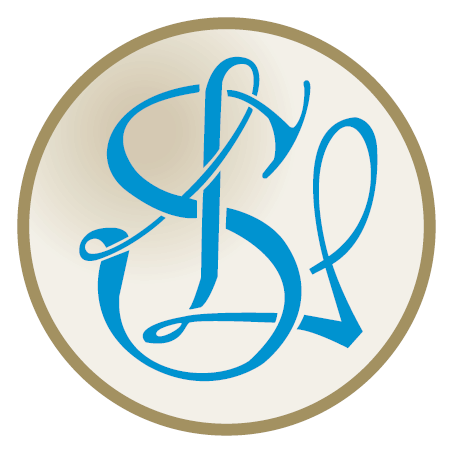 Second ClassSt. Louis Senior Primary SchoolSchool Year 2022-2023Please note that this form is for application purposes only. The information provided will be used to allocate available places in accordance with the School’s Admission Policy/Annual Admission Notice on www.stlouisschool.net. Please complete all sections of the form. Applications are accepted from January 10th 2022-January 28th 2022 by hand or by post. Applications are not accepted by email.Application for Admission to Second ClassSt. Louis Senior Primary SchoolSchool Year 2022-2023Please note that this form is for application purposes only. The information provided will be used to allocate available places in accordance with the School’s Admission Policy/Annual Admission Notice on www.stlouisschool.net. Please complete all sections of the form. Applications are accepted from January 10th 2022-January 28th 2022 by hand or by post. Applications are not accepted by email.Application for Admission to Second ClassSt. Louis Senior Primary SchoolSchool Year 2022-2023Please note that this form is for application purposes only. The information provided will be used to allocate available places in accordance with the School’s Admission Policy/Annual Admission Notice on www.stlouisschool.net. Please complete all sections of the form. Applications are accepted from January 10th 2022-January 28th 2022 by hand or by post. Applications are not accepted by email.Application for Admission to Second ClassSt. Louis Senior Primary SchoolSchool Year 2022-2023Please note that this form is for application purposes only. The information provided will be used to allocate available places in accordance with the School’s Admission Policy/Annual Admission Notice on www.stlouisschool.net. Please complete all sections of the form. Applications are accepted from January 10th 2022-January 28th 2022 by hand or by post. Applications are not accepted by email.Application for Admission to Second ClassSt. Louis Senior Primary SchoolSchool Year 2022-2023Please note that this form is for application purposes only. The information provided will be used to allocate available places in accordance with the School’s Admission Policy/Annual Admission Notice on www.stlouisschool.net. Please complete all sections of the form. Applications are accepted from January 10th 2022-January 28th 2022 by hand or by post. Applications are not accepted by email.General Information on ChildGeneral Information on ChildGeneral Information on ChildGeneral Information on ChildGeneral Information on ChildFirst Name: (Block Letters)First Name: (Block Letters)Surname: (BLOCK LETTERS)Surname: (BLOCK LETTERS)Surname: (BLOCK LETTERS)PPS Number:PPS Number:DOB:DOB:Gender:Home Address:Eircode: Home Address:Eircode: Home Address:Eircode: Home Address:Eircode: Home Address:Eircode: Siblings in the school:	Yes	      No    	   (Please tick) Name(s) of sibling(s) – please include the sibling(s) current class(es)Siblings in the school:	Yes	      No    	   (Please tick) Name(s) of sibling(s) – please include the sibling(s) current class(es)Siblings in the school:	Yes	      No    	   (Please tick) Name(s) of sibling(s) – please include the sibling(s) current class(es)Siblings in the school:	Yes	      No    	   (Please tick) Name(s) of sibling(s) – please include the sibling(s) current class(es)Siblings in the school:	Yes	      No    	   (Please tick) Name(s) of sibling(s) – please include the sibling(s) current class(es)Child’s Current School Current ClassSchool Year ApplicationSchool Year ApplicationClass ApplicationClass Application1st Class202220222nd class2nd classGeneral Information on Parent(s)/Guardian(s)General Information on Parent(s)/Guardian(s)General Information on Parent(s)/Guardian(s)General Information on Parent(s)/Guardian(s)General Information on Parent(s)/Guardian(s)Parent/GuardianParent/GuardianParent/GuardianParent/GuardianParent/GuardianName:Name:Name:Name:Name:Address (if different from child’s):Address (if different from child’s):Address (if different from child’s):Address (if different from child’s):Address (if different from child’s):Mobile No:Mobile No:Mobile No:Mobile No:Mobile No:Who does the child reside with ? _____________________________________________________________________Who is the legal guardian? __________________________________________________________________________Who does the child reside with ? _____________________________________________________________________Who is the legal guardian? __________________________________________________________________________Who does the child reside with ? _____________________________________________________________________Who is the legal guardian? __________________________________________________________________________Who does the child reside with ? _____________________________________________________________________Who is the legal guardian? __________________________________________________________________________Who does the child reside with ? _____________________________________________________________________Who is the legal guardian? __________________________________________________________________________Declaration: I/We being the Parent(s)/Guardian(s) of the applicant do hereby confirm that the above information is true and accurate and I/we consent to its use as described.Declaration: I/We being the Parent(s)/Guardian(s) of the applicant do hereby confirm that the above information is true and accurate and I/we consent to its use as described.Parent/Guardian’s Signature:Parent/Guardian’s Signature:Date:Date:*Date Application ReceivedDDMMYY*Date Application Received